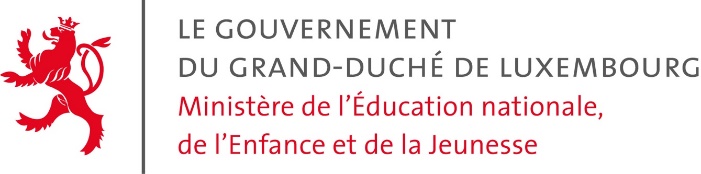 Department for the recognition of diplomasL-2926 LuxembourgConcern: Request for the recognition of a diplomaDear Sir or Madam,I hereby request, if possible, a recognition of the equivalence of my diploma:……………………………………………………………………………………………………………………………………………Supported by my diploma: ......................................................................................................
Only third country and / or country whose maturity is acquired before 12 years of studiesCompared to the Luxembourgish diploma:Diplôme de technicienDiplôme de fin d’études secondaires généralesDiplôme de fin d’études secondaires classiquesFor the following reason:Continue my studiesGo to workOther:	…………………………………………………………………………………………………………………………………..I remain, dear Sir or Madam, with best regards.Date and Signature:         …………………………………………………………………………………………The following documents are mandatory for the request:Curriculum vitae in which personal details as well as the date and place of birth, the educational background, the professional experience and any Internships are listed in detail.Copy of a valid ID (ID-Card, passport or residence permit)Copy of diplomas / degrees 2Transfer certificate of the tax, which came into force by law on 01.01.2015 with the introduction of additional taxpayers' money 1For a baccalaureate obtained in a third country (countries that have not signed the Paris and / or Lisbon conventions on the mutual recognition of diplomas):Copy of a certificate / diploma attesting the successful completion of at least 3 years of graduate or university studies in an EU member stateProof of enrollment at an institute of higher or university studies in an EU Member State as well as the list of subjects examined at the baccalaureate / diploma of maturityCopy of a diploma awarded by an institute of higher education recognized by a third State, sanctioning a cycle of higher studies of at least 3 years 2Also attach one of the following 3 pieces:A language certificate of B2 level in the Common European Framework of Reference for Languages, for the Luxembourgish, French or German language.An evidence that during 3 years of schooling Luxembourgish, French or German has been studied.A document certifying that Luxembourgish, French or German has been passed as an exam in High School.Explications:(1) Amount of taxes:Diplomas issued by signatory countries of the Paris and Lisbon Conventions: 			75 €Diplomas issued by one of the non-signatory countries of the Pairs and Lisbon Conventions:       125 €Diplomas issues by the IBO (International BAC):						            125 €Attention:(1) The tax becomes due when the file is opened, but does not automatically guarantee the recognition of the equivalence of a diploma. (2) Copies of documents from a country which is not a member of the European Union must be certified copies and be issued by a state-recognized authority.If the documents are not in one of the three official languages (Luxembourgish, French or German), they must be translated into an official language by a translator certified by the Luxembourg legal entity. Additional documents might be requested.